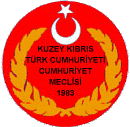 KUZEY KIBRIS TÜRK CUMHURİYETİCUMHURİYET MECLİSİ BAŞKANLIĞI MECLİS GENEL SEKRETERLİĞİYASALAR, KARARLAR VE TUTANAKLAR MÜDÜRLÜĞÜ14-18 Kasım 2016 Tarihleri Arasında Yapılan Komite Çalışmaları	14 Kasım 2016 tarihinde Ersin Tatar Başkanlığında toplanan Ekonomi, Maliye Bütçe ve Plan  Komitesi gündeminde bulunan 2017 Mali Yılı Bütçe Yasa Tasarısının Genel Görüşmesini yapmıştır. 16, 17 ve 18 Kasım 2016  tarihlerinde ise    Komite  gündeminde bulunan 2016 Mali Yılı Bütçe Yasa Tasarısına bağlı  Cumhurbaşkanlığı Bütçesi;  Cumhuriyet Meclisi Bütçesi; Başbakanlık Bütçesi; Sayıştay Başkanlığı Bütçesi; Milli Eğitim ve Kültür Bakanlığı Bütçesi; Turizm ve Çevre Bakanlığı Bütçesi; Dışişleri Bakanlığı Bütçesi ile  Ekonomi ve Enerji Bakanlığı Bütçesini görüşmüştür.         Komitenin bu toplantlarına tüm üyeler  Sn.Birikim Özgür, Sn.Dr.Mustafa Arabacıoğlu, Sn.Hamit Bakırcı ve Sn.Biray Hamzaoğulları katılmıştır.17 Kasım 2016 tarihinde  Sn.Teberrüken Uluçay Başkanlığında toplanan Sayıştay Komitesi gündeminde bulunangörüşmüştür. Tatlısu Belediyesi 2006 Mali Yılı Genel Sayıştay Denetim Raporunun görüşmelerini tamamlayarak Genel Kurula sevk etmiştir. Komitenin bu toplantısına Sn. Prof.Dr.Mehmet Çağlar, Sn.Dr.Mustafa Arabacıoğlu Sn. Zorlu Töre ve  Sn.Dr.Ali Pilli katılmıştır.18 Kasım  2016 tarihlerinde Sn. Dr. Ahmet Kaşif Başkanlığında toplanan İdari,  Kamu ve Sağlık İşler Komitesi gündeminde bulunan ve 41/2001  Sayılı Merkez Bankası Yasasında, personel ile ilgili sağlık fonu oluşturulması kurallarının personeli ilgilendiren husus olması sebebiyle 57/1987 Sayılı Kuzey Kıbrıs Türk Cumhuriyeti Merkez Bankası Teşkilat Yasası içerisinde yer almasına yönelik düzenlemeler içeren Kuzey Kıbrıs Türk Cumhuriyeti Merkez Bankası Teşkilat (Değişiklik) Yasa Önerisini konu ile ilgili Banka temsilcileri ile bakanlık yetkililerinin vermiş  oldukları bilgiler çerçevesinde görüşmeye başlamıştır.Komitenin bu toplantısına tüm üyeler Sn.Dr.Mustafa Arabacıoğlu, Sn. Erkut Şahali,  Sn.Dr. Ahmet Gülle ve Sn.Dr. Esat Ergün Serdaroğlu katılmıştır.18 Kasım 2016 tarihinde Sn. İzlem Gürçağ Başkanlığında toplanan Hukuk Siyasi  İşler ve Dışilişkiler Komitesi, gündeminde bulunan  Kuzey Kıbrıs Türk Cumhuriyeti Hükümeti ile Türkiye Cumhuriyeti Hükümeti Arasında KKTC’de Bulunan Vakıf Kültür Varlıklarının Restorasyon İşlerinin Yürütülmesine İlişkin Anlaşma’nın Onaylanmasının Uygun Bulunmasına İlişkin (Onay) Yasa Tasarısı ile Girne Kazasına Bağlı Ozanköy Hudutları Dahilinde Koçan No:3670 V/HXII.30.E.1 Parsel 574’den Geçit Hakkı Verilmesinin Onaylanmasına İlişkin Karar Tasarısının görüşmelerini tamamlayarak Genel Kurula havale etmiştir.Komitenin bu toplantısına Sn. Mustafa Arabacıoğlu, Sn.Teberrüken Uluçay ve  Sn.Dr.Erdal Özçenk  katılırken; Sn.Asım Akansoy mazaretli olduğundan katılmamıştır.18 Kasım  2016 tarihinde Sn.Fazilet Özdenefe  Başkanlığında toplanan Dilekçe ve Ombudsman Komitesi gündeminde bulunan bazı dilekçeleri konu ile ilgili kurum ve kuruluş yetkililerinin vermiş  oldukları bilgiler çerçevesinde görüşmüş ve sonuçlandırarak Genel Kurula havale  etmiştir.Komitenin bu toplantısına Sn.Dr.Hüseyin Erçal, Sn.Dr.Mustafa Arabacıoğlu, Sn.Dr. Ahmet Kaşif ve Sn.Dr.Ali Pilli katılırken; Sn. Dr. Salih İzbul ve  Sn.Dr.Esat Ergün Serdaroğlu mazaretli olduklarından katılmamıştır.-İnönü Belediyesinin 2006 Mali Yılı Kesin Hesap Sayıştay Denetim Raporunu;- Tatlısu Belediyesi 2006 Mali Yılı Genel Sayıştay Denetim Raporunu;- İnönü Belediyesinin 2007 Mali Yılı Sayıştay Denetim Raporunu; ve -2014 Mali Yılı Kesin Hesap Yasa Tasarısı (Y.T.No:186/4/2015) (2014 Mali Yılı Bütçesi Kesin Hesap Genel Uygunluk Bildirimine İlişkin Sayıştay Denetim Raporunu; 